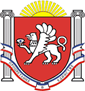 АДМИНИСТРАЦИЯ БЕРЕЗОВСКОГО СЕЛЬСКОГО ПОСЕЛЕНИЯРАЗДОЛЬНЕНСКОГО РАЙОНАРЕСПУБЛИКИ КРЫМПОСТАНОВЛЕНИЕ10 августа 2020 г.                        	  	                                       			№ 238село БерезовкаОб утверждении Порядка реализации мероприятий, направленных на информирование населения о принимаемых органами местного самоуправления муниципального образования Березовское сельское поселение Раздольненского района Республики Крым мерах в сфере жилищно-коммунального хозяйства и по вопросам развития общественного контроля в этой сфере       В соответствии с пунктом 9.8 статьи 14 Федерального закона от 21 июля 2007 года № 185-ФЗ «О фонде содействия реформированию жилищно-коммунального хозяйства», руководствуясь уставом муниципального образования Березовское сельское поселение, принимая во внимание направленный прокуратурой Раздольненского района проект модельного нормативного правового акта от 04.08.2020 № Исорг-20350020-1341-20/442-20350020                                                  ПОСТАНОВЛЯЮ:1. Утвердить Порядок реализации мероприятий, направленных на информирование населения о принимаемых органами местного самоуправления муниципального образования Березовское сельское поселение Раздольненского района Республики Крым мерах в сфере жилищно-коммунального хозяйства и по вопросам развития общественного контроля в этой сфере согласно приложению.2. Обнародовать настоящее постановление на информационных стендах населенных пунктов Березовского сельского поселения и на официальном сайте Администрации Березовского сельского поселения в сети Интернет (http:/berezovkassovet.ru/).3. Настоящее постановление вступает в силу с момента его обнародования.4. Контроль за выполнением настоящего постановления оставляю за собой.Председатель Березовского сельскогосовета – глава АдминистрацииБерезовского сельского поселения			         	   			А.Б.НазарПриложение к постановлению АдминистрацииБерезовского сельского  поселения                                                       			от 10.08.2020    № 238Порядок реализации мероприятий,направленных на информирование населении о принимаемых органами местного самоуправления муниципального образования Березовское сельское поселение Раздольненского района Республики Крым, мерах в сфере жилищно-коммунального хозяйства и по вопросам развитии общественного контроля в этой сфере1. Общие положения1.1.  Мероприятия, направленные на информирование населения о принимаемых органами местного самоуправления муниципального образования Березовское сельское поселение Раздольненского района Республики Крым (далее органы местного самоуправления) мерах в сфере жилищно-коммунального хозяйства и по вопросам развития общественного контроля в этой сфере, включают в себя:-	доведение указанной информации до средств массовой информации и некоммерческих организаций (при наличии таковых), осуществляющих деятельность в жилищной и коммунальной сфере на территории сельского поселения;-размещение указанной информации на сайте органов местного самоуправления;-проведение регулярных встреч представителей органов местного самоуправления с гражданами по различным вопросам жилищно-коммунального хозяйства;      -проведение информационных курсов, семинаров по тематике жилищно-коммунального хозяйства для председателей товариществ собственников жилья, председателей советов многоквартирных домов, собственников помещений, представителей общественности;     -участие в районных и региональных мероприятиях («круглых столах», совещаниях, конференциях) по вопросам развития системы контроля в сфере жилищно-коммунального хозяйства.1.2. Информирование населения, некоммерческих организаций (при наличии), осуществляющих деятельность в жилищной и коммунальной сферах, о принимаемых органами местного самоуправления мерах в сфере жилищно-коммунального хозяйства и по вопросам развития общественного контроля в этой сфере, осуществляется посредством размещения информации на официальном сайте и в официальном печатном издании, рассылки развернутых информационных релизов.
1.3. Информирование населения, некоммерческих организаций организациями (при наличии таковых) производится ежеквартально.
1.4. Средствами массовой информации, в которых размещается информация о принимаемых органами местного самоуправления мерах в сфере жилищно-коммунального хозяйства и по вопросам развития общественного контроля в этой сфере на территории Березовского сельского поселения, является официальное печатное издание - общественно-политическая газета Раздольненского района «Авангард».
1.5. Ответственными за взаимодействие с некоммерческими организациями (при наличии таковых) и средствами массовой информации в рамках развития общественного контроля является Администрация Березовского сельского поселения в лице председателя Березовского сельского совета - главы Администрации Березовского сельского поселения.2. Порядок размещения информации на официальном сайте Администрации Березовского сельского поселения в информационно-телекоммуникационной сети «Интернет» о принимаемых органами местного самоуправления мерах в сфере жилищно-коммунального хозяйства и по вопросам развития общественного контроля в этой сфере
2.1. Официальным сайтом Администрации Березовского сельского поселения в информационно-телекоммуникационной сети «Интернет», на котором размещается указанная информация, является - http:/berezovkassovet.ru/.
2.2. Информация о принимаемых мерах органами местного самоуправления мерах в сфере жилищно-коммунального хозяйства и по вопросам развития общественного контроля в этой сфере размещается на сайте в виде:-нормативных правовых актов органов государственной власти Российской Федерации, органов государственной власти Республики Крым, органов местного самоуправления Березовского сельского поселения, в том числе по вопросам жилищно-коммунального хозяйства-разъяснений специалистов об общественно-значимых изменениях в законодательстве;     -сведений о результатах осуществления жилищного надзора и муниципального контроля за деятельностью управляющих организаций и товариществ собственников жилья, в том числе о выполнении ими установленных требований по раскрытию информации;2.3.  На официальном сайте Администрации Березовского сельского поселения размещается контактная информация Министерства жилищно-коммунального хозяйства Республики Крым, Управления Роспотребнадзора по Республике Крым, общественных приемных органов власти Республики Крым и органов местного самоуправления Березовского сельского поселения, контрольных и надзорных органов Российской Федерации, Республики Крым.
 2.4. Информация на сайте Администрации Березовского сельского поселения обновляется по мере необходимости, но не реже одного раза в месяц.
2.5. Ответственным лицом за размещение и обновление информации о принимаемых органами местного самоуправления мерах в сфере жилищно-коммунального хозяйства и по вопросам развития общественного контроля в этой сфере является ведущий специалист по муниципальному имуществу, землеустройству и территориальному планированию Администрации Березовского сельского поселения.3.Проведение встреч представителей органов местного самоуправления с гражданами, проживающими на территории сельского поселения, по различным вопросам жилищно-коммунального хозяйства 3.1.Регулярные встречи представителей органов местного самоуправления с гражданами, проживающими на территории сельского поселения, по различным вопросам жилищно-коммунального хозяйства проводятся в следующем порядке:- прием граждан проводится в здании Администрации Березовского сельского поселения по адресу: Республика Крым, Раздольненский район, с. Березовка, ул. Гагарина, дом 52 один раз в месяц каждую третью среду  с 09. 00 часов до 12. 00 часов.3.2. Ответственным за проведение встреч с гражданами по вопросам ЖКХ
является ведущий специалист по муниципальному имуществу, землеустройству и территориальному планированию Администрации Березовского сельского поселения. 4.  Информационные курсы, семинары по тематике жилищно-коммунального хозяйства для председателей товариществ собственников жилья, председателей советов многоквартирных домов (при наличии таковых), собственников помещений, представителей общественности4.1. 	Информационные курсы, семинары по тематике жилищно-коммунального хозяйства для председателей товарищества собственников жилья, председателей советов многоквартирных домов (при наличии таковых), собственников помещений, представителей общественности проводятся не реже одного раза в квартал.Местом проведения курсов, семинаров является здание Администрации Березовского сельского поселения, с. Березовка, ул. Гагарина, дом 52.	Ответственным за организацию и проведение мероприятий является ведущий специалист по муниципальному имуществу, землеустройству и территориальному планированию Администрации Березовского сельского поселения. 4.2.  Информация о тематике информационных курсов, семинаров, а также о времени и месте их проведения размещается в сети Интернет на сайте в срок не менее чем за 14 рабочих дней до даты их проведения.4.3.  Рекомендуемая тематика мероприятий приводимых органами местного самоуправления сельского поселения (примерная тематика определена в таблице).5. Участие   в районных и региональных мероприятиях по вопросам развития системы общественного контроля в сфере жилищно-коммунального хозяйства5.1. Представители Администрации сельского поселения, некоммерческих организаций (при наличии таковых) могут принимать участие в районных и региональных мероприятиях (слушания, «круглые столы», конференции, форумы, совещания) по вопросам развития системы общественного контроля в сфере жилищно-коммунального хозяйства. 5.2. Представители Администрации сельского поселения, принявшие участие в районных и региональных мероприятиях, обязаны знакомить с полученной на мероприятиях информацией участников курсов, семинаров.№ п/пВиды мероприятийТематика мероприятий Продолжительность, час1Курсы для председателей ТСЖ и сотрудников управляющих организацийОб изменениях в жилищном законодательствеО создании региональной системы по обращению с ТКООб изменениях в региональной программе капитального ремонта многоквартирных домов2Семинары с председателями многоквартирных домов и общественникамиО создании региональной системы по обращению с ТКООб изменениях в жилищном законодательствеО правах и обязанностях собственников помещений в многоквартирных домах